		Sollicitatieformulier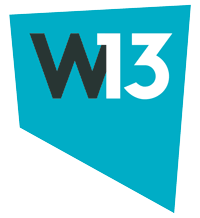 DirecteurToon aan dat je 4 jaar relevante beroepservaring hebt. Baseer je hiervoor zo veel mogelijk op de informatie in de vacature. (maximum 20 lijnen)Gegevens van de sollicitantGegevens van de sollicitantVoornaamNaamStraat en nr. Postcode en gemeenteTelefoonnummerGSM-nummerE-mailadresDiploma’s